WINTERSPORTVAKANTIE TE PEJO    VAN  13  FEBRUARI  TOT  20 FEBRUARI  2021https://www.vriendenvanpejo.com/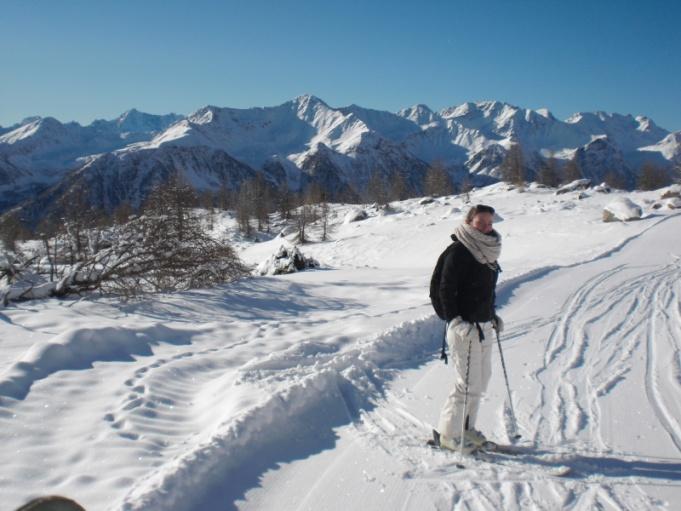 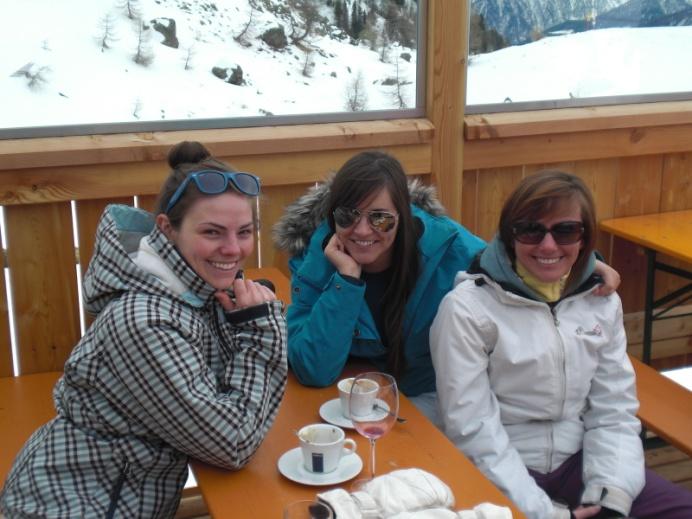 HET AANTAL PLAATSEN IS BEPERKTSCHRIJF DUS TIJDIG IN !INDIEN JE PAGINA 2 TOT EN MET 7  PRINT DAN HEB JE ALLE INSCHRIJVINGSFORMULIEREN.-->Bewaar een kopie van uw inschrijvingsformulieren voor uzelfWINTERSPORTVAKANTIE TE PEJO 2021I N S C H R I J V I N G S F O R M U L I E RIngevuld terug te bezorgen aan Ward Mertens, Roerstraat 26 te Lommel wmertensinfo@gmail.comDE INSCHRIJVING IS PAS VAN KRACHT NA ONTVANGST VAN HET VOORSCHOT SCHRIJVEN ZICH IN VOOR  DE SKIVAKANTIE NAAR PEJO AAN DE VOLGENDE VOORWAARDENInschrijven is enkel mogelijk indien je akkoord gaat met een gezamelijke aankoop van de skipassen en het gezamenlijk huren van het skimateriaal. TE BETALEN VOORSCHOT    125 € per persoon         =                          EURO           TE BETALEN SALDO  vóór 15 januari 2021                =                          EURO                      REKENINGNUMMER  :  IBAN BE02 0882 2202 7840 * BIC GKCCBEBBBEGUNSTIGDE           :  Vrienden van Pejo  LommelVERMELDING           :  Voorschot/Saldo  skivakantie Pejo REIS Na 20 jaar ontspannen met de bus te hebben gereisd wordt het dit jaar wat anders.  De huidige omstandigheden zijn van die aard dat het niet evident is om met een grote groep de lange reis te maken.  We hebben daarom besloten om geen busreis te organiseren.  We vragen daarom dat de deelnemers dit jaar zelf hun verplaatsing heen en terug naar Pejo organiseren : met de wagen of met het vliegtuig.  Duid hieronder even aan hoe u de verplaatsing maakt.  Wij verblijven in volpension vanaf het avondmaal op zaterdag 13 februari tot en met het ontbijt (of lunchpakket) op zaterdag 20 februari. KAMERINDELINGKinderen verblijven in principe op een kamer bij de ouders (3 of 4 persoons-kamer). Opgelet : het verlaagd tarief voor kinderen van 3-8 jaar (leeftijd op de vertrekdag) is alleen van toepassing indien deze kinderen slapen op de kamer bij twee betalende volwassenen, bij twee betalende jongeren van 9-16 jaar of bij een betalende volwassene en een betalende jongere van 9-16 jaar.Indien dat niet zo is betalen kinderen van 3-8 jaar het tarief van een jongere 9-16 jaar.Opgroeiende jongeren  verblijven in principe niet in tweepersoons-kamers maar in drie of vier-persoonskamers en kunnen zo ook door ons worden ingedeeld.Het kan dus zijn dat bv je twee dochters van 13 en 15 jaar door ons ingedeeld worden in een driepersoonskamer  samen met een tienermeisje van bv 14 jaar uit een ander gezin. Duid hieronder, door de namen in te vullen,  je gewenste kamerindeling aan.Duid hier uw bijkomende voorkeuren aan De kans is groot dat er met jouw voorkeur rekening wordt gehouden; we kunnen echter niets garanderen omdat we afhankelijk zijn van de beslissingen van de hoteldirectie.Wenst de kamers zo dicht mogelijk bij elkaar                                  Wenst dezelfde kamer/appartement  als vorig  jaar                           SKI- en SNOWBOARD-LESSEN SKI en SNOWBOARD - LESSENEr worden door onze organisatie geen skilessen ingericht.In Pejo zelf is er wel de mogelijkheid om ski- en snowboard-lessen te  volgen bij de plaatselijke Italiaanse skischool.   Alle info en contactgegevens vindt u op de website : http://www.scuolaitalianasci.it/De organisatie helpt u graag om dit vooraf of, makkelijker nog, ter plaatse te regelen.WIE HEEFT WELK SKIMATERIAAL of DEPOSITO NODIG ?Schrijf hieronder de naam van hen die ski- of snow-board materiaal wensen te huren en/of gebruik wil maken van de deposito(skimateriaal kan blijven staan nabij de skipiste in  verwarmde ruimte). Ook in het hotel zelf is een verwarmde ruimte gratis beschikbaar voor het plaatsen van ski en snowboard materiaalSchrijf achter de naam  het codecijfer van het soort materiaal dat je wenst te huren (zie prijslijst).WISSELEN VAN SNOW-BOARD NAAR SKI-MATERIAAL EN OMGEKEERD.Snow-board materiaal kan slechts één keer gewisseld worden, zonder extra betaling, tegen ski-materiaal en omgekeerd.Eenmaal gewisseld kan je  enkel nog opnieuw wisselen (skimateriaal voor snow-board materiaal en omgekeerd) mits een bijkomende betaling van 15 euro (ter plaatse aan de reisleiding te betalen).WIE HEEFT WELKE SKIPAS NODIG ?Schrijf hieronder de naam van hen die een skipas wensen.Schrijf achter de naam  het code-cijfer van het soort skipas die men wenst te nemen (zie prijslijst).  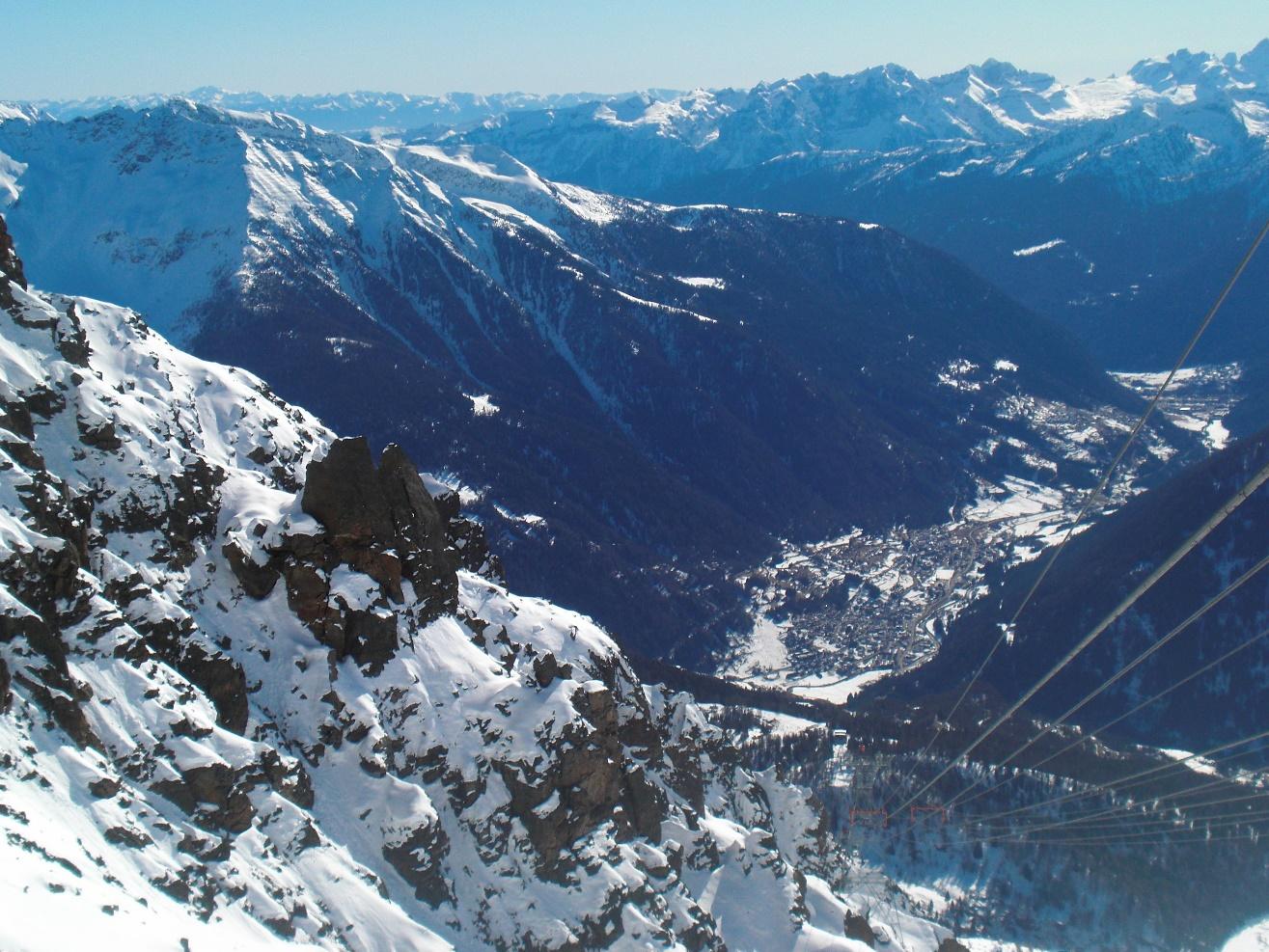 Inschrijven is enkel mogelijk indien je akkoord gaat met een gezamelijke aankoop van de skipassen en het gezamenlijk huren van het skimateriaal.Naam en voornaamAdresGeb.dat.Telefoon GSME-mailProduct-codeEenheidsprijs EuroAantalTotaal EuroTotaal te betalenWij maken de verplaatsing heen en terug  met de eigen wagen Wij maken de verplaatsing heen en terug met het vliegtuig Wij reizen met het vliegtuig en zorgen zelf voor ons vervoer van de luchthaven naar het hotel en terugWij reizen met het vliegtuig en wachten op een vrijblijvend voorstel (voor de vluchten Ryanair  13/2 Eindhoven - Bergamo en 20/2 Bergamo - Eindhoven) van de organisatie voor het vervoer van de luchthaven (Bergamo) naar het hotel en terug – wij ontvangen dit voorstel van de organisatie uiterlijk 3 weken voor vertrek Kamer  1Kamer  2Kamer  3111222333444NaamCode gewenst ski-materiaal1.2.3.4.5.6.7.8.NaamCode gewenste skipas1.2.3.4.5.6.7.8.VRIENDEN VAN PEJO   PRIJSLIJST  2021